                                         CONTRATO DE COMPROMISO   MATRÍCULA   2022                            Los   apoderados  que tengan más de un hijo en el colegio,  deben completar un compromiso por familia.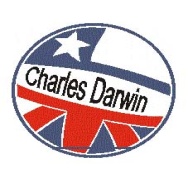                 En Punta Arenas   _________ de ________________  de  2021,  entre  la  Corporación  Educacional   Colegio  Charles  Darwin,  Rut   65.143.625 – 7   y    el apoderado/a,  se firma el siguiente contrato:1.- Del apoderado/a: Nombre completoSr/a._________________________________________________________________Rut:______________________________ Celular: 9-___________________________   Domicilio:_____________________________________________________________Lazo sanguíneo con el alumno/a:__________________________________________ Otro número en caso de emergencia: N° _______________________corresponde a __________________________2.- Del Alumno a matricular:   Nombre:________________________________________Curso 2022_____________3.- Registro de los Hermanos en el colegio:Nombre:________________________________________Curso 2022_____________Nombre:________________________________________Curso 2022_____________Nombre:________________________________________Curso 2022_____________                  4.- Del Reglamento Interno del Colegio:   Recibe y toma conocimiento del Reglamento Interno (extracto), donde se compromete el apoderado/a y alumno/a, cumplir, desde que formaliza el contrato de  matrícula.  El reglamento general se encuentra en la página www.charlesdarwin.cl5.- De las mensualidades:          Se informa que el valor anual es de $ 1.164.000 por alumno/a, el cual debe ser documentado con tarjeta de crédito y/o cheques al momento de matricular.       Marcar con una X  forma de pago, si el alumno/a,  o alguno de sus  hermanos es becado registrar. Cheques          Tarjeta   Efectivo
  Becado Nombre __________________                                                     Firma Apoderado:    ____________________________       